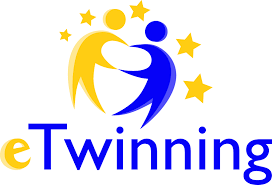 The voice of AutumnDo you recognize me? My name is Autumn. My surname is Turkey. You've heard about Istanbul, a beautiful capital city of Turkey on the Bosporus. That's my country. It's beautiful like this rose. I have a big family. There are 70 million of us and we live all over Turkey. I visit my family every year. This year I've decided to send you the photos from Cappadoccia. Look how great Fairy chimneys in Goereme look. They are houses made by my mother. And you know my mother, it's Nature. She is very handy and can make great staff. And, believe it or not, she gives everything she makes for free. Isn't she fabulous? My favourite colours are yellow, brown and red. That's why I always dress trees in these colours. But trees like to change clothes. Do you know what they put on when they take off my clothes? Listen to that wonderful music. It has the same name like me. Do you know who composed it?It sounds a little bit like me. When I speak you can hear the wind and rain. And when I'm quiet you can feel the warmth of the Sun.Every year I come on 23rd September and stay until 20th December. If you want to meet me again see you next year, same time. And you choose the place, because I'm everywhere. Just Look and listen carefully.